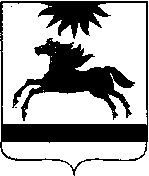 ЧЕЛЯБИНСКАЯ ОБЛАСТЬСОБРАНИЕ  ДЕПУТАТОВАРГАЯШСКОГО  МУНИЦИПАЛЬНОГО  РАЙОНАРЕШЕНИЕОб утверждении генеральногоплана Кулуевского сельскогопоселения Аргаяшскогомуниципального районаЧелябинской области          В соответствии с Градостроительным кодексом Российской Федерации, Федеральным законом от 06.10.2003 №131-ФЗ «Об общих принципах организации местного самоуправления в Российской Федерации, частью 12 статьи 34 Федерального закона от 23.06.2014 г. №171-ФЗ «О внесении изменений в Земельный кодекс Российской Федерации и отдельные законодательные акты Российской Федерации», с учетом протокола публичных слушаний и заключения о результатах публичных слушаний по рассмотрению генерального плана и правил землепользования и застройки  Кулуевского сельского поселения Аргаяшского муниципального района Челябинской области,          Собрание депутатов Аргаяшского муниципального района  РЕШАЕТ:          1. Утвердить генеральный план Кулуевского сельского поселения  Аргаяшского муниципального района Челябинской области(приложение).          2. Рекомендовать администрации Аргаяшского муниципального района (Абзалилов Ф.Р.) обеспечить размещение генерального плана Кулуевского сельского поселения Аргаяшского муниципального района Челябинской области в федеральной государственной информационной системе территориального планирования на официальном сайте администрации Аргаяшского муниципального района.Председатель Собрания депутатов                                            Л.Ф.ЮсуповаГлава Аргаяшского                                                 муниципального района                                                                     И.В.Ишимов « 23 » декабря 2020 г.  № 42